ХVII сессияVII созыва                                                      от 14 апреля 2021 года   №___Об утверждении  Положения о Комиссии по делам несовершеннолетних и защите их прав  в Сернурском муниципальном районе и ее составаВ соответствии с Постановлением Правительства Российской Федерации от 06 ноября 2013 г. N 995 " Об утверждении примерного Положения о комиссиях по делам несовершеннолетних и защите их прав " ( в редакции от 10.02.2020 №120-ФЗ), Законом Республики Марий Эл от 03.03.2005 N 2-З "О комиссиях по делам несовершеннолетних и защите их прав" ( в редакции 02.11.2020 №46-З), на основании Устава Сернурского муниципального района Республики Марий Эл, Собрание депутатов Сернурского муниципального района р е ш а е т:Утвердить Положение о Комиссии по делам несовершеннолетних и защите их прав в Сернурском муниципальном районе в соответствии с приложением к настоящему решению.Утвердить Состав Комиссии по делам несовершеннолетних и защите их прав в Сернурском муниципальном районе в соответствии с приложением к настоящему решению.        3. Признать утратившим силу решения Собрания депутатов Сернурского муниципального района:      - от 04.12.2019 г. № 29 «Об утверждении  Положения о Комиссии по делам несовершеннолетних и защите их прав администрации Сернурского муниципального района в новой редакции.»     - от 26.02.2020 г. № 57 «О составе Комиссии по делам несовершеннолетних и защите их прав администрации Сернурского муниципального района»      - от 17.06.2020 г. № 80 «О внесении изменений и дополнений в Положение о комиссии по делам несовершеннолетних и защите их прав администрации Сернурского муниципального района»     - от 21.10.2020 г. № 113 «Об изменениях в составе  Комиссии по делам несовершеннолетних и защите их прав администрации Сернурского муниципального района»   - от 24.02.2021 г. № 164 «Об изменениях в составе  Комиссии по делам несовершеннолетних и защите их прав администрации Сернурского муниципального района»4. Настоящее решение вступает в силу со дня его обнародования. Приложение кРешению Собрания депутатовСернурского муниципального районаот 14.04.2021 г.№__Положение о комиссии по делам несовершеннолетних и защите их прав в Сернурском муниципальном районеКомиссия по делам несовершеннолетних и защите их прав (далее - комиссия) является коллегиальным органом системы профилактики безнадзорности и правонарушений несовершеннолетних (далее - система профилактики), создается Собранием депутатов Сернурского муниципального района в целях координации деятельности органов и учреждений системы профилактики безнадзорности и правонарушений несовершеннолетних по предупреждению безнадзорности, беспризорности, правонарушений и антиобщественных действий несовершеннолетних, выявлению и устранению причин и условий, способствующих этому, обеспечению защиты прав и законных интересов несовершеннолетних, социально-педагогической реабилитации несовершеннолетних, находящихся в социально опасном положении, выявлению и пресечению случаев вовлечения несовершеннолетних в совершение преступлений, других противоправных и (или) антиобщественных действий, а также случаев склонения их к суицидальным действиям.Комиссия, образованная решением Собрания депутатов Сернурского муниципального района, осуществляет деятельность на территории Сернурского муниципального района .Порядок создания комиссии и осуществления ее деятельности определяется законодательством Республики Марий Эл.Правовую основу деятельности комиссии составляют Конституция Российской Федерации, федеральные законы и иные нормативные правовые акты Российской Федерации, Конституция Республики Марий Эл, законы Республики Марий Эл, иные нормативные правовые акты Республики Марий Эл и настоящее положение.Деятельность комиссии основывается на принципах законности, демократизма, поддержки семьи с несовершеннолетними детьми и взаимодействия с ней, гуманного обращения с несовершеннолетними, индивидуального подхода к несовершеннолетним с соблюдением конфиденциальности полученной информации, государственной поддержки деятельности органов местного самоуправления и общественных объединений по профилактике безнадзорности и правонарушений несовершеннолетних, обеспечения ответственности должностных лиц и граждан за нарушение прав и законных интересов несовершеннолетних.Порядок рассмотрения комиссией материалов (дел), не связанных с делами об административных правонарушениях, определяется законодательством Республики Марий Эл, если иное не установлено федеральным законодательством.Задачами комиссии являются:а)	предупреждение безнадзорности, беспризорности, правонарушений и антиобщественных действий несовершеннолетних, выявление и устранение причин и условий, способствующих этому;б)	обеспечение защиты прав и законных интересов несовершеннолетних;в)	социально-педагогическая реабилитация несовершеннолетних, находящихся в социально опасном положении, в том числе связанном с немедицинским потреблением наркотических средств и психотропных веществ;г)	выявление и пресечение случаев вовлечения несовершеннолетних в совершение преступлений, других противоправных и (или) антиобщественных действий, а также случаев склонения их к суицидальным действиям.Для решения возложенных задач комиссия:координируют деятельность органов и учреждений системы профилактики по предупреждению безнадзорности, беспризорности, правонарушений и антиобщественных действий несовершеннолетних, выявлению и устранению причин и условий, способствующих этому, обеспечению защиты прав и законных интересов несовершеннолетних, социально-педагогической реабилитации несовершеннолетних, находящихся в социально опасном положении, выявлению и пресечению случаев вовлечения несовершеннолетних в совершение преступлений, других противоправных и (или) антиобщественных действий, а также случаев склонения их к суицидальным действиям, осуществляют мониторинг их деятельности в пределах и порядке, которые установлены законодательством Российской Федерации и законодательством соответствующих субъектов Российской Федерации;обеспечивают осуществление мер по защите и восстановлению прав и законных интересов несовершеннолетних, защите их от всех форм дискриминации, физического или психического насилия, оскорбления, грубого обращения, сексуальной и иной эксплуатации, выявлению и устранению причин и условий, способствующих безнадзорности, беспризорности, правонарушениям и антиобщественным действиям несовершеннолетних;анализируют выявленные органами и учреждениями системы профилактики причины и условия безнадзорности и правонарушений несовершеннолетних, принимают меры по их устранению;утверждают межведомственные планы (программы, порядки взаимодействия) по наиболее актуальным направлениям в области профилактики безнадзорности и правонарушений несовершеннолетних, защиты их прав и законных интересов;участвуют в разработке и реализации целевых программ, направленных на защиту прав и законных интересов несовершеннолетних, профилактику их безнадзорности и правонарушений;принимают меры по совершенствованию деятельности органов и учреждений системы профилактики по итогам анализа и обобщения представляемых органами и учреждениями системы профилактики сведений об эффективности принимаемых ими мер по обеспечению защиты прав и законных интересов несовершеннолетних, профилактике их безнадзорности и правонарушений;принимают меры по совершенствованию взаимодействия органов и учреждений системы профилактики с социально ориентированными некоммерческими организациями, общественными объединениями и религиозными организациями, другими институтами гражданского общества и гражданами, по привлечению их к участию в деятельности по профилактике безнадзорности и правонарушений несовершеннолетних, защите их прав и законных интересов, их социально-педагогической реабилитации;      могут утверждать составы межведомственных рабочих групп по изучению деятельности органов и учреждений системы профилактики и порядок их работы с несовершеннолетними и семьями, находящимися в социально опасном положении, а также деятельности по профилактике вовлечения несовершеннолетних в совершение правонарушений и антиобщественных действий, предупреждению случаев насилия и всех форм посягательств на жизнь, здоровье и половую неприкосновенность несовершеннолетних; подготавливают совместно с соответствующими органами или учреждениями представляемые в суд материалы по вопросам, связанным с содержанием несовершеннолетних в специальных учебно-воспитательных учреждениях закрытого типа, а также по иным вопросам, предусмотренным законодательством Российской Федерации;дают согласие организациям, осуществляющим образовательную деятельность, на отчисление несовершеннолетних обучающихся, достигших возраста 15 лет и не получивших основного общего образования;дают при наличии согласия родителей или иных законных представителей несовершеннолетнего обучающегося и органа местного самоуправления, осуществляющего управление в сфере образования, согласие на оставление несовершеннолетним, достигшим возраста 15 лет, общеобразовательной организации до получения основного общего образования. Комиссии принимают совместно с родителями (законными представителями) несовершеннолетнего, достигшего возраста 15 лет и оставившего общеобразовательную организацию до получения основного общего образования, и органами местного самоуправления, осуществляющими управление в сфере образования, не позднее чем в месячный срок меры по продолжению освоения таким несовершеннолетним образовательной программы основного общего образования в иной форме обучения и с его согласия по трудоустройству;обеспечивают оказание помощи в бытовом устройстве несовершеннолетних, освобожденных из учреждений уголовно-исполнительной системы либо вернувшихся из специальных учебно-воспитательных учреждений, а также состоящих на учете в уголовно-исполнительных инспекциях, содействие в определении форм устройства других несовершеннолетних, нуждающихся в помощи государства, оказание помощи по трудоустройству несовершеннолетних (с их согласия);применяют меры воздействия в отношении несовершеннолетних, их родителей или иных законных представителей в случаях и порядке, которые предусмотрены законодательством Российской Федерации и законодательством субъектов Российской Федерации;принимают решения на основании заключения психолого-медико-педагогической комиссии о направлении несовершеннолетних в возрасте от 8 до 18 лет, нуждающихся в специальном педагогическом подходе, в специальные учебно-воспитательные учреждения открытого типа с согласия родителей или иных законных представителей, а также самих несовершеннолетних в случае достижения ими возраста 14 лет;принимают постановления об отчислении несовершеннолетних из специальных учебно-воспитательных учреждений открытого типа;подготавливают и направляют в органы государственной власти субъектов Российской Федерации и органы местного самоуправления в порядке, установленном законодательством субъектов Российской Федерации, отчеты о работе по профилактике безнадзорности и правонарушений несовершеннолетних на территории соответствующего муниципального образования;рассматривают информацию (материалы) о фактах совершения несовершеннолетними, не подлежащими уголовной ответственности в связи с недостижением возраста наступления уголовной ответственности, общественно опасных деяний и принимают решения о применении к ним мер воздействия или о ходатайстве перед судом об их помещении в специальные учебно-воспитательные учреждения закрытого типа, а также ходатайства, просьбы, жалобы и другие обращения несовершеннолетних, их родителей или иных законных представителей, относящиеся к установленной сфере деятельности комиссий;рассматривают дела об административных правонарушениях, совершенных несовершеннолетними, их родителями (законными представителями) либо иными лицами, отнесенных Кодексом Российской Федерации об административных правонарушениях и законами субъектов Российской Федерации об административной ответственности к компетенции комиссий;обращаются в суд по вопросам возмещения вреда, причиненного здоровью несовершеннолетнего, его имуществу, и (или) морального вреда в порядке, установленном законодательством Российской Федерации;согласовывают представления (заключения) администраций специальных учебно-воспитательных учреждений закрытого типа, вносимые в суды по месту нахождения указанных учреждений:о продлении срока пребывания несовершеннолетнего в специальном учебно-воспитательном учреждении закрытого типа не позднее чем за один месяц до истечения установленного судом срока пребывания несовершеннолетнего в указанном учреждении;о прекращении пребывания несовершеннолетнего в специальном учебно-воспитательном учреждении закрытого типа на основании заключения психолого-медико-педагогической комиссии указанного учреждения до истечения установленного судом срока, если несовершеннолетний не нуждается в дальнейшем применении этой меры воздействия (не ранее 6 месяцев со дня поступления несовершеннолетнего в специальное учебно-воспитательное учреждение закрытого типа) или в случае выявления у него заболеваний, препятствующих содержанию и обучению в специальном учебно-воспитательном учреждении закрытого типа;о переводе несовершеннолетнего в другое специальное учебно-воспитательное учреждение закрытого типа в связи с возрастом, состоянием здоровья, а также в целях создания наиболее благоприятных условий для его реабилитации;о восстановлении срока пребывания несовершеннолетнего в специальном учебно-воспитательном учреждении закрытого типа в случае его самовольного ухода из указанного учреждения, невозвращения в указанное учреждение из отпуска, а также в других случаях уклонения несовершеннолетнего от пребывания в специальном учебно-воспитательном учреждении закрытого типа;дают совместно с соответствующей государственной инспекцией труда согласие на расторжение трудового договора с работниками в возрасте до 18 лет по инициативе работодателя (за исключением случаев ликвидации организации или прекращения деятельности индивидуального предпринимателя);участвуют в разработке проектов нормативных правовых актов по вопросам защиты прав и законных интересов несовершеннолетних;координируют проведение органами и учреждениями системы профилактики индивидуальной профилактической работы в отношении категорий лиц, указанных в статье 5 Федерального закона "Об основах системы профилактики безнадзорности и правонарушений несовершеннолетних";утверждают межведомственные планы (программы) индивидуальной профилактической работы или принимают постановления о реализации конкретных мер по защите прав и интересов детей в случаях, если индивидуальная профилактическая работа в отношении лиц, указанных в статье 5 Федерального закона "Об основах системы профилактики безнадзорности и правонарушений несовершеннолетних", требует использования ресурсов нескольких органов и (или) учреждений системы профилактики, и контролируют их исполнение;содействуют привлечению социально ориентированных некоммерческих организаций и общественных объединений к реализации межведомственных планов (программ) индивидуальной профилактической работы;      осуществляют иные полномочия, которые предусмотрены законодательством Российской Федерации и законодательством субъектов Российской ФедерацииК вопросам обеспечения деятельности Комиссии относятся:подготовка и организация проведения заседаний и иных плановых мероприятий Комиссии;осуществление контроля за своевременностью подготовки и представления материалов для рассмотрения на заседаниях Комиссии;ведение делопроизводства Комиссии;оказание консультативной помощи представителям органов и учреждений системы профилактики, а также представителям иных территориальных органов федеральных органов исполнительной власти, органов исполнительной власти субъектов Российской Федерации, органов местного самоуправления и организаций, участвующим в подготовке материалов к заседанию Комиссии, при поступлении соответствующего запроса;участие в организации межведомственных мероприятий по профилактике безнадзорности и правонарушений несовершеннолетних, в том числе межведомственных конференций, совещаний, семинаров;участие по приглашению органов и организаций в проводимых ими проверках, совещаниях, семинарах, коллегиях, конференциях и других мероприятиях по вопросам профилактики безнадзорности и правонарушений несовершеннолетних;организация рассмотрения Комиссией поступивших в Комиссию обращений граждан, сообщений органов и учреждений системы профилактики по вопросам, относящимся к ее компетенции;осуществление сбора, обработки и обобщения информации, необходимой для решения задач, стоящих перед Комиссией;осуществление сбора и обобщение информации о численности лиц, предусмотренных статьей 5 Федерального закона "Об основах системы профилактики безнадзорности и правонарушений несовершеннолетних", в отношении которых органами и учреждениями системы профилактики проводится индивидуальная профилактическая работа;обобщение сведений о детской безнадзорности, правонарушениях несовершеннолетних, защите их прав и законных интересов для представления на рассмотрение Комиссии с целью анализа ситуации;подготовка информационных и аналитических материалов по вопросам профилактики безнадзорности и правонарушений несовершеннолетних;организация по поручению председателя Комиссии работы экспертных групп, штабов, а также консилиумов и других совещательных органов для решения задач, стоящих перед Комиссией;осуществление взаимодействия с федеральными государственными органами, федеральными органами государственной власти, органами государственной власти субъектов Российской Федерации, органами местного самоуправления, общественными и иными объединениями, организациями для решения задач, стоящих перед Комиссией;направление запросов в федеральные государственные органы, федеральные органы государственной власти, органы государственной власти субъектов Российской Федерации, органы местного самоуправления, организации, территориальные (муниципальные) Комиссии о представлении необходимых для рассмотрения на заседании Комиссии материалов (информации) по вопросам, отнесенным к ее компетенции;обеспечение доступа к информации о деятельности Комиссии путем участия в подготовке публикаций и выступлений в средствах массовой информации, в информационно-телекоммуникационной сети "Интернет" без использования в публикациях и выступлениях сведений, разглашение которых нарушает охраняемые законом права и интересы несовершеннолетних, их родителей или иных законных представителей;осуществление сбора, обобщения информации о численности несовершеннолетних, находящихся в социально опасном положении, на территории муниципального образования;подготовка и направление в Комиссию субъекта Российской Федерации справочной информации, отчетов по вопросам, относящимся к компетенции Комиссии;участие в подготовке заключений на проекты нормативных правовых актов по вопросам защиты прав и законных интересов несовершеннолетних;исполнение иных полномочий в рамках обеспечения деятельности Комиссии по реализации Комиссией полномочий, предусмотренных законодательством Российской Федерации и законодательством субъектов Российской Федерации;осуществление сбора, обобщения информации о численности несовершеннолетних, находящихся в социально опасном положении, на территории муниципального образования;подготовка и направление в Комиссию субъекта Российской Федерации справочной информации, отчетов по вопросам, относящимся к компетенции Комиссии;участие в подготовке заключений на проекты нормативных правовых актов по вопросам защиты прав и законных интересов несовершеннолетних;исполнение иных полномочий в рамках обеспечения деятельности Комиссии по реализации Комиссией полномочий, предусмотренных законодательством Российской Федерации и законодательством субъектов Российской Федерации.В состав комиссии входят председатель комиссии, два заместителя председателя комиссии, ответственный секретарь комиссии и тринадцать членов комиссии.Членами комиссии могут быть руководители (их заместители) органов и учреждений системы профилактики, представители иных государственных (муниципальных) органов и учреждений, представители общественных объединений, религиозных конфессий, граждане, имеющие опыт работы с несовершеннолетними, депутаты Собрания депутатов Сернурского муниципального района,  а также другие заинтересованные лица.             Председателем, заместителем председателя, ответственным секретарем и членом комиссии может быть гражданин Российской Федерации, достигший возраста 21 года.Председатель комиссии осуществляет полномочия члена комиссии, предусмотренные подпунктами "а" - "д" и "ж" пункта 11 настоящего   Положения, а также:а)	осуществляет руководство деятельностью комиссии;б)	председательствует на заседании комиссии и организует ее работу;в)	имеет право решающего голоса при голосовании на заседании комиссии;г)	представляет комиссию в государственных органах, органах местного самоуправления и иных организациях;д)	утверждает повестку заседания комиссии;е)	назначает дату заседания комиссии;ж)	дает заместителю председателя комиссии, ответственному секретарю комиссии, членам комиссии обязательные к исполнению поручения по вопросам, отнесенным к компетенции комиссии;з)	представляет уполномоченным органам (должностным лицам) предложения по формированию персонального состава комиссии;и)	осуществляет контроль за исполнением плана работы комиссии, подписывает постановления комиссии;к)	обеспечивает представление установленной отчетности о работе по профилактике безнадзорности и правонарушений несовершеннолетних в порядке, установленном законодательством Российской Федерации и нормативными правовыми актами Республики Марий Эл.Заместитель председателя комиссии осуществляет полномочия члена комиссии, предусмотренные подпунктами "а" - "д" и "ж" пункта 11 настоящего   Положения, а также:а)	выполняет поручения председателя комиссии;б)	исполняет обязанности председателя комиссии в его отсутствие;в)	обеспечивает  контроль за исполнением постановлений комиссии;г)	обеспечивает контроль за своевременной подготовкой материалов для рассмотрения на заседании комиссии.         10. Ответственный секретарь комиссии осуществляет полномочия члена комиссии, предусмотренные подпунктами "а", "в" - "д" и  "ж"  пункта 11 настоящего Положения,  а также:а)	осуществляет подготовку материалов для рассмотрения на заседании комиссии;б)	выполняет поручения председателя и заместителя председателя комиссии;в)	оповещает членов комиссии и лиц, участвующих в заседании комиссии, о времени и месте заседания, проверяет их явку, знакомит с материалами по вопросам, вынесенным на рассмотрение комиссии;г)	осуществляет подготовку и оформление проектов постановлений, принимаемых комиссией по результатам рассмотрения соответствующего вопроса на заседании;д)	обеспечивает вручение копий постановлений комиссии.       11. Члены комиссии обладают равными правами при рассмотрении и обсуждении вопросов (дел), отнесенных к компетенции комиссии, и осуществляют следующие функции:а)	участвуют в заседании комиссии и его подготовке;б)	предварительно (до заседания комиссии) знакомятся с материалами по вопросам, выносимым на ее рассмотрение;в)	вносят предложения об отложении рассмотрения вопроса (дела) и о запросе дополнительных материалов по нему;г)	вносят предложения по совершенствованию работы по профилактике безнадзорности и правонарушений несовершеннолетних, защите их прав и законных интересов, выявлению и устранению причин и условий, способствующих безнадзорности и правонарушениям несовершеннолетних;д)	участвуют в обсуждении постановлений, принимаемых комиссией по рассматриваемым вопросам (делам), и голосуют при их принятии;е)	составляют протоколы об административных правонарушениях в случаях и порядке, предусмотренных Кодексом Российской Федерации об административных правонарушениях;ж)	посещают организации, обеспечивающие реализацию несовершеннолетними их прав на образование, труд, отдых, охрану здоровья и медицинскую помощь, жилище и иных прав, в целях проверки поступивших в комиссию сообщений о нарушении прав и законных интересов несовершеннолетних, наличии угрозы в отношении их жизни и здоровья, ставших известными случаях применения насилия и других форм жестокого обращения с несовершеннолетними, а также в целях выявления причин и условий, способствовавших нарушению прав и законных интересов несовершеннолетних, их безнадзорности и совершению правонарушений;з)	выполняют поручения председателя комиссии.         и) информируют председателя комиссии о своем участии в заседании или причинах отсутствия на заседании.Председатель комиссии несет персональную ответственность за организацию работы комиссии и представление отчетности о состоянии профилактики безнадзорности и правонарушений несовершеннолетних в соответствии с законодательством Российской Федерации и законодательством Республики Марий Эл. Заседания комиссии проводятся два раза в месяц по вторникам .Заседание комиссии считается правомочным, если на нем присутствует не менее половины ее членов. Члены комиссии участвуют в ее заседаниях без права замены.На заседании комиссии председательствует ее председатель либо заместитель председателя комиссии.Решения комиссии принимаются большинством голосов присутствующих на заседании членов комиссии. В случае равенства голосов, голос председателя является решающим.Протокол заседания комиссии подписывается председательствующим на заседании комиссии и секретарем заседания комиссии.Результаты голосования, оглашенные председателем комиссии, вносятся в протокол заседания комиссии. В протоколе заседания комиссии указываются:а) наименование комиссии;б) дата, время и место проведения заседания;в) сведения о присутствующих и отсутствующих членах комиссии, иных лицах, присутствующих на заседании;г) повестка дня;д) отметка о способе документирования заседания коллегиального органа (стенографирование, видеоконференция, запись на диктофон и др.);е) наименование вопросов, рассмотренных на заседании комиссии, и ход их обсуждения;ж) результаты голосования по вопросам, обсуждаемым на заседании комиссии;з) решение, принятое по рассматриваемому вопросу.Комиссия принимает решения, оформляемые в форме постановлений, в которых указывается:а)	наименование комиссии;б)	дата;в)	время и место проведения заседания;г)	сведения о присутствующих и отсутствующих членах комиссии;д)	сведения об иных лицах, присутствующих на заседании;е)	вопрос повестки дня, по которому вынесено постановление;ж)	содержание рассматриваемого вопроса;з)	выявленные по рассматриваемому вопросу нарушения прав и законных интересов несовершеннолетних (при их наличии);и)	сведения о выявленных причинах и условиях, способствующих безнадзорности, беспризорности, правонарушениям и антиобщественным действиям несовершеннолетних (при их наличии);к)	решение, принятое по рассматриваемому вопросу;л)	меры, направленные на устранение причин и условий, способствующих безнадзорности, беспризорности, правонарушениям и антиобщественным действиям несовершеннолетних, которые должны предпринять соответствующие органы или учреждения системы профилактики;м)	сроки, в течение которых должны быть приняты меры, направленные на устранение причин и условий, способствующих безнадзорности, беспризорности, правонарушениям и антиобщественным действиям несовершеннолетних.Постановления комиссии направляются членам комиссии, в органы и учреждения системы профилактики и иным заинтересованным лицам, организациям.Постановления, принятые комиссией, обязательны для исполнения органами и учреждениями системы профилактики.Органы и учреждения системы профилактики обязаны сообщить комиссии о мерах, принятых по исполнению постановления, в указанный в нем срок.Комиссия имеет бланк и печать со своим наименованием.Постановление комиссии может быть обжаловано в порядке, установленном законодательством Российской Федерации.МАРИЙ ЭЛ РЕСПУБЛИКШЕРНУР МУНИЦИПАЛ   РАЙОНЫН ДЕПУТАТ-ВЛАК ПОГЫНЫНРЕШЕНИЙЖЕ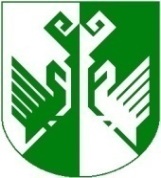 РЕШЕНИЕСОБРАНИЯ ДЕПУТАТОВСЕРНУРСКОГО МУНИЦИПАЛЬНОГО РАЙОНА РЕСПУБЛИКИ МАРИЙ ЭЛГлава Сернурского муниципального района                                 С.Л.Адиганов